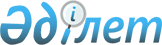 Об утверждении Правил получения, учета, хранения и выдачи марок акцизного сбора на алкогольную продукцию (кроме пива), табачные изделия и прочие изделия, содержащие табак
					
			Утративший силу
			
			
		
					Приказ Председателя Налогового комитета Министерства финансов Республики Казахстан от 20 марта 2003 года N 134. Зарегистрирован в Министерстве юстиции Республики Казахстан 25 апреля 2003 года N 2242. Утратил силу приказом Министра финансов Республики Казахстан от 23 декабря 2008 года N 599
      


Сноска. Утратил силу 


 приказом 


 Министра финансов РК от 23.12.2008 N 599 (порядок введения в действие см. 


 п. 4 


).



      В соответствии с 
 постановлением 
 Правительства Республики Казахстан от 9 октября 2002 года N 1102 "Вопросы Налогового комитета Министерства финансов Республики Казахстан" приказываю:




      1. Утвердить прилагаемые Правила получения, учета, хранения и выдачи марок акцизного сбора на алкогольную продукцию (кроме пива), табачные изделия и прочие изделия, содержащие табак.




      2. Управлению администрирования акцизов Налогового комитета Министерства финансов Республики Казахстан (Абдирова А.Ж.):



      1) обеспечить направление заявок в адрес Банкнотной фабрики Национального Банка Республики Казахстан на изготовление марок акцизного сбора на алкогольную продукцию (кроме пива), табачные изделия и прочие изделия, содержащие табак; 



      2) довести до сведения производителей и импортеров алкогольной продукции (кроме пива), табачных изделий и прочих изделий, содержащих табак об использовании расчетных счетов Банкнотной фабрики Национального Банка Республики Казахстан для перечисления денег за марки акцизного сбора на алкогольную продукцию (кроме пива), табачные изделия и прочие изделия, содержащие табак.




      3. Настоящий приказ вводится в действие со дня государственной регистрации в Министерстве юстиции Республики Казахстан.

       И.о. Председателя                                            



 




 Утверждены              



приказом и.о. Председателя      



Налогового комитета          



Министра финансов           



Республики Казахстан         



от 20 марта 2003 года N 134    



Правила






получения, учета, хранения и выдачи






марок акцизного сбора на алкогольную продукцию






(кроме пива), табачные изделия и прочие изделия,






содержащие табак







1. Общие положения



      1. Настоящие Правила разработаны в соответствии с 
 Кодексом 
 Республики Казахстан "О налогах и других обязательных платежах в бюджет" (Налоговый кодекс), 
 Законом 
 Республики Казахстан "О государственном регулировании производства и оборота этилового спирта и алкогольной продукции", 
 постановлением 
 Правительства Республики Казахстан от 21 июня 2001 года N 846 "О маркировке отдельных видов подакцизных товаров марками акцизного сбора".



      2. Настоящие Правила регулируют порядок получения, учета, хранения и выдачи марок акцизного сбора на алкогольную продукцию (кроме пива), табачные изделия и прочие изделия, содержащие табак (далее - подакцизная продукция) юридическим и физическим лицам (далее - получатели), осуществляющим деятельность в сфере производства и/или импорта подакцизной продукции, в том числе по реализации конфискованной подакцизной продукции.



      3. Изготовление марок акцизного сбора осуществляется по заказу Налогового комитета Министерства финансов Республики Казахстан (далее - Комитет) и на основании соответствующего договора (далее - Договор) с Банкнотной фабрикой Национального Банка Республики Казахстан (далее - Банкнотная фабрика). 



      4. Получение марок акцизного сбора с Банкнотной фабрики и их выдача налоговым комитетам по областям, "Астана-жана кала", по городам Астана, Алматы (далее - областные налоговые комитеты) и крупным получателям осуществляется налоговым комитетом по городу Алматы.



      5. Перечень крупных получателей определяется Комитетом.



      6. Марки акцизного сбора для маркировки подакцизной продукции, в том числе конфискованной и подлежащей реализации по решению суда, выдаются в соответствующих областных налоговых комитетах.



      7. Из числа работников налогового комитета по городу Алматы приказом первого руководителя назначается материально-ответственное лицо, которое осуществляет получение, учет, хранение марок акцизного сбора и их выдачу областным налоговым комитетам и крупным получателям.



      8. Приобретенные получателями марки акцизного сбора не подлежат перепродаже, передаче или отчуждению в других формах иным организациям и лицам, за исключением возврата в соответствующие областные налоговые комитеты по месту их приобретения.





2. Порядок получения марок






акцизного сбора с Банкнотной фабрики



      9. Областные налоговые комитеты обеспечивают сбор заявок на приобретение марок акцизного сбора по форме согласно приложению 1 (далее - заявки) от получателей, состоящих на регистрационном учете в соответствующих налоговых органах и имеющих лицензии на соответствующие виды деятельности не позднее, чем за 60 (шестьдесят) календарных дней до наступления нового календарного года.



      10. Прием заявок от получателей, импортирующих подакцизную продукцию, кроме требований, предусмотренных в пункте 9 настоящих Правил, производится при предъявлении нотариально заверенной копии внешнеторгового контракта, на основании которого осуществляется ввоз подакцизной продукции.



      11. Прием заявок от получателей, реализующих конфискованную подакцизную продукцию, кроме требований, предусмотренных в пункте 9 настоящих Правил, производится при предъявлении следующих документов:



      решения суда;



      договора с уполномоченным органом на реализацию конфискованной подакцизной продукции;



      акта приема-передачи конфискованной подакцизной продукции;



      сертификата соответствия, выданного в установленном порядке.



      12. Копии документов, предусмотренные в пунктах 9, 10, 11 настоящих Правил, остаются в областных налоговых комитетах.



      13. На основе принятых от получателей заявок областные налоговые комитеты направляют сводную заявку на приобретение марок акцизного сбора по форме согласно приложению 2 (далее - сводная заявка) в Комитет не позднее, чем за 50 (пятьдесят) календарных дней до наступления нового календарного года.



      14. Комитет согласно сводным заявкам соответствующих областных налоговых комитетов размещает заказ на изготовление марок акцизного сбора по видам и емкостям Банкнотной фабрике и передает сводную заявку по республике в налоговый комитет по городу Алматы в целях получения марок акцизного сбора и их выдачи областным налоговым комитетам и крупным получателям в соответствии с данной заявкой не позднее, чем за 45 (сорок пять) календарных дней до наступления нового календарного года.



      15. Расчеты с Банкнотной фабрикой за изготовленные марки акцизного сбора производятся за счет средств, поступающих от реализации марок акцизного сбора. При этом указанные средства перечисляются получателями на определенные в Договоре расчетные счета Банкнотной фабрики, в соответствии с их заявкой, по каждому месяцу отдельно, в срок не позднее, чем за 45 (сорок пять) календарных дней до 1 числа месяца, в котором осуществляется получение марок акцизного сбора.



      16. Для получения марок акцизного сбора с Банкнотной фабрики материально-ответственному лицу выдается доверенность, подписанная первым руководителем и главным бухгалтером налогового комитета по городу Алматы, заверенная печатью.



      17. Ответственность за доставку марок акцизного сбора с Банкнотной фабрики, их хранение и выдачу областным налоговым комитетам и крупным получателям возлагается на первого руководителя налогового комитета по городу Алматы.       





3. Порядок выдачи марок акцизного сбора






налоговым комитетом по городу Алматы



      18. Выдача марок акцизного сбора налоговым комитетом по городу Алматы работникам областных налоговых комитетов и крупных получателей, уполномоченным на основании доверенности получать марки акцизного сбора, производится только при подтверждении Банкнотной фабрикой поступления денег за марки акцизного сбора на соответствующие ее расчетные счета путем предоставления копии платежных поручений не позднее одного дня с момента соответствующего поступления.



      19. Для получения марок акцизного сбора областные налоговые  комитеты и крупные получатели ежеквартально направляют в налоговый комитет по городу Алматы образцы подписей руководителя и главного бухгалтера, выдающих доверенности, заверенные печатью соответствующих областных налоговых комитетов. При смене кого-либо из указанных лиц дополнительно направляются образцы подписей данных лиц в установленном порядке.



      Работникам областных налоговых комитетов марки акцизного сбора выдаются при наличии следующих документов: 



      подлинника доверенности, выданной на имя работника на получение марок акцизного сбора, подписанной руководителем и главным бухгалтером и заверенная печатью областного налогового комитета; 



      подлинника платежного поручения об оплате за марки акцизного сбора, представленные получателями; 



      документов, удостоверяющих личность работника.



      20. Крупным получателям марки акцизного сбора выдаются в налоговом комитете по городу Алматы при представлении подлинника доверенности, выданное на имя работника крупного получателя для получения марок акцизного сбора, подписанное руководителем и главным бухгалтером и заверенная печатью соответствующего областного налогового комитета, а также документов, предусмотренных пунктами 22 и 23 настоящих Правил.



      21. Доставка марок акцизного сбора в областные налоговые комитеты осуществляется работниками этих комитетов в сопровождении охраны, выделяемой получателями в целях сохранности марок акцизного сбора, которые подлежат выдаче данным получателям в соответствии с настоящими Правилами.





4. Порядок выдачи и хранения






марок акцизного сбора получателям



      22. Выдача марок акцизного сбора в областных налоговых  комитетах получателям производится материально-ответственным лицом, назначаемым приказом первого руководителя областного налогового комитета, при предъявлении следующих документов:



      заявления на получение марок акцизного сбора (приложение 3);



      свидетельства о государственной регистрации юридического лица или индивидуального предпринимателя; 



      свидетельства налогоплательщика;



      доверенности на имя работника получателя на получение марок акцизного сбора, подписанной первым руководителем и главным бухгалтером, а также заверенной печатью получателя; 



      документа, удостоверяющего личность работника получателя марок акцизного сбора;



      лицензий на соответствующие виды деятельности;



      подлинника платежного поручения об оплате за марки акцизного сбора.



      23. При выдаче марок акцизного сбора на импортируемую   подакцизную продукцию получателями, кроме документов, предусмотренных в пункте 22 настоящих Правил, дополнительно  представляются следующие документы:



      нотариально заверенной копии внешнеторгового контракта, на основании которого осуществляется ввоз подакцизной продукции  (далее - внешнеторговый контракт);



      платежное поручение об уплате акциза на импортируемую подакцизную продукцию с отметкой таможенного органа о правильности уплаты акциза.



      24. Выдача марок акцизного сбора для маркировки конфискованной подакцизной продукции производится областными налоговыми комитетами на основании представленных заявок, при представлении документов, предусмотренных пунктом 22 настоящих Правил, а также:



      решения суда;



      договора с уполномоченным органом на реализацию конфискованной подакцизной продукции;



      акта приема-передачи конфискованной подакцизной продукции;



      сертификата соответствия, выданного в установленном порядке.



      25. Копии документов, перечисленных в пунктах 22, 23 и 24 настоящих Правил, остаются в областных налоговых комитетах.



      26. При выдаче марок акцизного сбора получателям материально-ответственным лицом областного налогового комитета выписывается накладная в двух экземплярах, за исключением пункта 27 настоящих Правил, которая подписывается обеими сторонами. Один экземпляр накладной передается получателю.



      При этом в указанной накладной отражаются следующие данные:



      дата выдачи марок акцизного сбора;



      фамилия и инициалы либо наименование получателя;



      виды, серии, номера и количество марок акцизного сбора.



      27. При выдаче марок акцизного сбора на импортируемую подакцизную продукцию накладная выписывается в трех экземплярах: первый и второй экземпляры выдаются получателю (второй экземпляр для предъявления в таможенный орган), третий экземпляр остается в областном налоговом комитете).



      При этом в данной накладной отражаются следующие данные:



      дата выдачи марок акцизного сбора;



      фамилия и инициалы либо наименование импортера;



      номер и дата внешнеторгового контракта;



      виды, серии, номера и количество марок акцизного сбора.



      28. Выдача марок акцизного сбора получателям производится в соответствии с количеством и видами, указанными в заявке. Получатели, представляют изменения и дополнения, в части видов и количества марок акцизного сбора в ранее представленные заявки, в соответствующий налоговый комитет не позднее 60 (шестидесяти) календарных дней до 1 числа месяца, в котором осуществляется получение марок акцизного сбора. По истечении указанного срока изменения и дополнения в заявки не принимаются. 



      29. Хранение марок акцизного сбора в областных налоговых комитетах осуществляется в помещениях, имеющих противопожарную и охранную сигнализацию, с наличием двух рабочих зон: для хранения марок акцизного сбора и для их выдачи.





5. Учет неиспользованных, бракованных и поврежденных






 марок акцизного сбора



      30. Неиспользованные, либо имеющие брак марки акцизного сбора, могут быть возвращены в областные налоговые комитеты по месту их приобретения.



      31. Возврат марок акцизного сбора получателем производится на основании заявления о возврате марок акцизного сбора с указанием причин возврата и при предъявлении накладной, по которой получены марки акцизного сбора.



      32. Номера и серии возвращенных марок акцизного сбора указываются в акте сдачи-приемки марок акцизного сбора по форме согласно приложению 4 (далее - акт сдачи-приемки), который составляется в двух экземплярах, подписывается комиссией по приему возвращенных марок акцизного сбора, назначенной приказом первого руководителя соответствующего областного налогового комитета, в составе не менее трех человек.



      Один экземпляр акта сдачи-приемки направляется в Комитет.



      33. Возврат денег осуществляется Банкнотной фабрикой в соответствии с Договором.



      34. Возвращенные бракованные марки акцизного сбора областными налоговыми комитетами представляются в налоговый комитет по городу Алматы, с приложением акта сдачи-приемки и копии накладной, по которой получены марки акцизного сбора.



      Налоговый комитет по городу Алматы в свою очередь сдает возвращенные бракованные марки акцизного сбора Банкнотной фабрике.



      Банкнотная фабрика производит замену бракованных марок акцизного в соответствии с Договором.



      35. Поврежденные марки акцизного сбора представляются в областные налоговые комитеты по месту их приобретения для составления акта списания поврежденных марок акцизного сбора и их дальнейшего уничтожения.



      Поврежденные марки акцизного сбора наклеиваются получателем на отдельные листы с соблюдением следующих правил: 



      наклеивание марок акцизного сбора производится без складок и неровностей;



      марки акцизного сбора наклеиваются таким образом, чтобы четко просматривалась центральная часть марки, серия и номер; 



      при разрыве марки акцизного сбора, отдельные ее части должны быть соединены.



      36. Уничтожение марок акцизного сбора производится в месте, определяемом приказом первого руководителя соответствующего областного налогового комитета, в присутствии комиссии.



      37. Состав комиссии по уничтожению марок акцизного сбора утверждается приказом первого руководителя соответствующего областного налогового комитета в составе не менее пяти человек.



      38. В состав комиссии по уничтожению марок акцизного сбора в обязательном порядке должен входить представитель получателя.



      39. О фактическом уничтожении марок акцизного сбора составляется акт уничтожения марок акцизного сбора по форме согласно приложению 5 (далее - акт уничтожения) в трех экземплярах, в котором указываются виды, серии, номера и количество уничтоженных марок акцизного сбора. Каждый экземпляр акта уничтожения подписывается членами комиссии и заверяется печатью соответствующего областного налогового комитета.



      Один экземпляр акта уничтожения выдается получателю, второй экземпляр остается в областном налоговом комитете и третий экземпляр направляется в Комитет.





6. Учет движения марок акцизного сбора






в областных налоговых комитетах



      40. Учет движения марок акцизного сбора в областных налоговых комитетах ведется материально-ответственным лицом в специальном журнале учета движения марок акцизного сбора по форме согласно приложению 6, который должен быть прошнурован, пронумерован, заверен подписью первого руководителя и скреплен печатью соответствующего областного налогового комитета.



      41. Проверка фактического количества (опись), имеющегося в наличии марок акцизного сбора на 1 число каждого квартала, и при смене материально-ответственных лиц, осуществляется инвентаризационной комиссией, назначаемой приказом первого руководителя соответствующего областного налогового комитета, в составе не менее трех человек.



      42. Опись составляется в двух экземплярах и подписывается членами инвентаризационной комиссии, а также материально-ответственным лицом.



      В случае выявления расхождений фактического наличия марок акцизного сбора с данными бухгалтерии, материалы с приложением объяснительной материально-ответственного лица представляются первому руководителю областного налогового комитета для принятия мер.



      43. При смене материально-ответственных лиц дополнительно составляется акт об остатках марок акцизного сбора, который подписывается членами инвентаризационной комиссии.





7. Учет движения






марок акцизного сбора получателями



      44. На марки акцизного сбора распространяются правила бухгалтерского учета, установленные для бланков строгой отчетности.



      45. Получатели должны обеспечить правильный учет марок акцизного сбора, их использование (по количеству, виду, емкости), сохранность поврежденных марок до их списания в установленном порядке, не допуская их потери.



      46. Учет прихода и расхода марок акцизного сбора ведется в порядке, аналогичном для бланков строгой отчетности.





8. Отчетность



      47. Получатели должны ежемесячно представлять в областные налоговые комитеты отчеты об использовании полученных марок акцизного сбора.



      Импортерами подакцизной продукции необходимо дополнительно ежеквартально представлять в областные налоговые комитеты по месту получения марок акцизного сбора копии грузовых таможенных деклараций (далее - ГТД), подтверждающих использование марок акцизного сбора (копию ГТД на вывоз марок акцизного сбора за пределы Республики Казахстан и копию ГТД на ввоз промаркированной марками акцизного сбора подакцизной продукции).



      48. Налоговым комитетом по городу Алматы составляется ежемесячный отчет о выданных марках акцизного сбора областным налоговым комитетам и крупным получателям.



      Отчет подписывается первым руководителем, материально-ответственным лицом и главным бухгалтером налогового комитета по городу Алматы, затем направляется в Комитет не позднее 15 числа месяца, следующего за отчетным.





9. Ответственность



      49. Нарушение настоящих Правил влечет ответственность, установленную действующим законодательством Республики Казахстан.




Приложение 1               



к Правилам получения, учета,      



хранения и выдачи марок акцизного    



сбора на алкогольную продукцию      



(кроме пива), табачные изделия и     



прочие изделия, содержащие табак     



 

 Председатель Налогового комитета      



     по _________________________области



    от _________________________       



         "___"_______________ года       



 


                            Заявка




           на приобретение марок акцизного сбора




 



                                                                         тыс.штук

     _____________________________________________________________




Вид  |Емкость|январь|февраль|март|апрель|май|июнь|июль|август|сен- |



марки|марки  |      |       |    |      |   |    |    |      |тябрь|



     |акциз- |      |       |    |      |   |    |    |      |     |



     |ного   |      |       |    |      |   |    |    |      |     |



     |сбора  |      |       |    |      |   |    |    |      |     |



-----|-------|------|-------|----|------|---|----|----|------|-----|



-----|-------|------|-------|----|------|---|----|----|------|-----|



-----|-------|------|-------|----|------|---|----|----|------|-----|



 



 продолжение таблицы



________________________________



октябрь|ноябрь|декабрь|Всего на |



       |      |       |____ год |



-------|------|-------|---------|



-------|------|-------|---------|



-------|------|-------|---------|

      Руководитель ____________ (ФИО)



 



          Материально-ответственное лицо _________(ФИО)



 



       МП




Приложение 2               



к Правилам получения, учета,      



хранения и выдачи марок акцизного    



сбора на алкогольную продукцию      



(кроме пива), табачные изделия и     



прочие изделия, содержащие табак     

                           Председателю Налогового Комитета МФ РК



                               ____________________________



                           от НК по _______________________



                                    (наименование области)



                           ________________________________



                                "___"_______________ года       



 


                       Сводная


 заявка




           на приобретение марок акцизного сбора




 



                                                                         тыс.штук

     __________________________________________________________




Наимено-|Вид   |Емкость|январь|февраль|март|апрель|май|июнь|июль|



вание   |марки |марки  |      |       |    |      |   |    |    |



получа- |      |акциз- |      |       |    |      |   |    |    |   



теля    |      |ного   |      |       |    |      |   |    |    |



        |      |сбора  |      |       |    |      |   |    |    |



--------|------|-------|------|-------|----|------|---|----|----|



--------|------|-------|------|-------|----|------|---|----|----|



--------|------|-------|------|-------|----|------|---|----|----|



продолжение таблицы



_______________________________________________



август|сентябрь|октябрь|ноябрь|декабрь|Всего на|



      |        |       |      |       |____ год|



------|--------|-------|------|-------|--------|



------|--------|-------|------|-------|--------|



------|--------|-------|------|-------|--------|

      Председатель налогового комитета ____________ (ФИО)



 



          Материально-ответственное лицо ______________ (ФИО)      

      МП




Приложение 3               



к Правилам получения, учета,      



хранения и выдачи марок акцизного    



сбора на алкогольную продукцию      



(кроме пива), табачные изделия и     



прочие изделия, содержащие табак     

                                          Председателю _______________________



                                                       (наименование обл. НК)



                                          ____________________________________



                                                  (Ф.И.О. Председателя)


Заявление




на получение марок акцизного сбора




 

      _________________________________________________________________



  (наименование получателя, адрес, РНН, банковские реквизиты)



_________________________________________________________________



просит выдать марки акцизного сбора на:



_______________ в количестве ________________________________ шт.



(вид марки)                             (прописью)

_______________ в количестве ________________________________ шт.



(вид марки)                             (прописью)



_______________ в количестве ________________________________ шт.



(вид марки)                             (прописью)

Указанное количество марок необходимо для выпуска товаров:



________________________________________________________________



(вид продукции, количество бутылок с указанием типов емкости)



_________________________________________________________________

Деньги на покупку марок внесены на расчетный счет _______________



Банкнотной фабрики платежным поручением N____________ от "___" 



____________ 200 ____ года



в сумме __________________________________________________________



                         (сумма прописью)

      С Правилами получения, учета, хранения и реализации марок 



акцизного сбора ознакомлен.



      В случае безвозвратной утраты марок акцизного сбора, их 



хищения и т.п. обязуюсь уплатить в бюджет установленную сумму акциза.

      Руководитель _________________________________________



                              (Ф.И.О., подпись)



      Главный бухгалтер ____________________________________



                              (Ф.И.О., подпись)

      М.П.




Приложение 4               



к Правилам получения, учета,      



хранения и выдачи марок акцизного    



сбора на алкогольную продукцию      



(кроме пива), табачные изделия и     



прочие изделия, содержащие табак     


Акт




сдачи-приемки




марок акцизного сбора


                                       "___" _______200__г.

_________________________________________________________________



(наименование получателя, адрес, РНН, банковские реквизиты)



в лице __________________________________________________________



                      (должность, Ф.И.О.)



сдает, а Налоговый комитет по ___________________________________



в лице __________________________________________________________



                      (должность, Ф.И.О.)



принимает марки акцизного сбора в количестве ____________________



                                                (прописью)



___________________________________________________________ штук, 

в том числе на:



_______________ в количестве ________________________________ шт.



   (вид марки)                               (прописью)

_______________ в количестве ________________________________ шт.



   (вид марки)                               (прописью)

_______________ в количестве ________________________________ шт.



   (вид марки)                               (прописью)

      1. Вышеуказанные марки акцизного сбора возвращаются по 



причине ________________________________________________________



________________________________________________________________   



      2. Марки акцизного сбора надлежащим образом упакованы и



сданы/приняты комплектно.

      Сдал: _________________       Принял: ____________________



            (подпись, Ф.И.О.)                (подпись, Ф.И.О.)

      М.П.                          М.П.




Приложение 5               



к Правилам получения, учета,      



хранения и выдачи марок акцизного    



сбора на алкогольную продукцию      



(кроме пива), табачные изделия и     



прочие изделия, содержащие табак     


Акт уничтожения




марок акцизного сбора


      В соответствии с приказом Председателя Налогового комитета Министерства финансов Республики Казахстан от ______2002 года N__"Правила получения, учета, хранения и выдачи марок акцизного сбора на алкогольную продукцию (кроме пива), табачные изделия и прочие изделия, содержащие табак", нами, комиссией в составе:



_________________________________________________________________



_________________________________________________________________



произведено списание и уничтожение, путем сжигания марок акцизного



сбора в количестве



______________________________________________________________ шт.



в том числе на:



______________________________________________________________ шт.



                 (вид марки, количество)



N_______________________________________________________________

       Председатель



 



       1) ____________________                 ___________________



         (Ф.И.О., должность)                      (подпись)

       Члены комиссии:



 



       2) ____________________                 ___________________



         (Ф.И.О., должность)                       (подпись)



      3) ____________________                 ___________________



         (Ф.И.О., должность)                       (подпись)



      4) ____________________                 ___________________



         (Ф.И.О., должность)                       (подпись)



      5) ____________________                 ___________________ 



         (Ф.И.О., должность)                       (подпись)




                                         Приложение 6               



к Правилам получения, учета,      



хранения и выдачи марок акцизного    



сбора на алкогольную продукцию      



(кроме пива), табачные изделия и     



прочие изделия, содержащие табак     


Журнал




учета движения марок акцизного сбора


____________________________________________________________________



Дата |Вид   |Коли-  |Номер |Дата  |Наиме-|РНН   |ФИО     |Данные



полу-|марки |чество |нак-  |выдачи|нова- |полу- |предста-|документов



чения|акциз-|полу-  |ладной|марок |ние   |чателя|вителя  |представи-



марок|ного  |ченных |      |акциз-|полу- |марок |получа- |теля



акци-|сбора,|марок  |      |ного  |чателя|акциз-|теля    |получателя



зного|ем-   |акциз- |      |сбора |марок |ного  |марок   |марок



сбора|кость |ного   |      |      |акциз-|сбора |        |



     |      |сбора с|      |      |ного  |      |        |



     |      |Банк-  |      |      |сбора |      |        |



     |      |нотной |      |      |      |      |        |



     |      |фабрики|      |      |      |      |        |



-----|------|-------|------|------|------|------|--------|----------



-----|------|-------|------|------|------|------|--------|----------



-----|------|-------|------|------|------|------|--------|----------



-----|------|-------|------|------|------|------|--------|----------



-----|------|-------|------|------|------|------|--------|----------


      Председатель 




      Налогового комитета




      Министерства финансов




      Республики Казахстан


					© 2012. РГП на ПХВ «Институт законодательства и правовой информации Республики Казахстан» Министерства юстиции Республики Казахстан
				